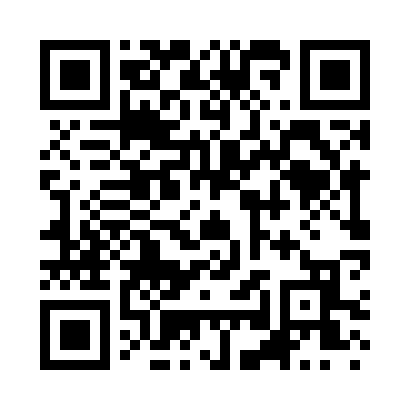 Prayer times for Prairieview, Missouri, USAMon 1 Jul 2024 - Wed 31 Jul 2024High Latitude Method: Angle Based RulePrayer Calculation Method: Islamic Society of North AmericaAsar Calculation Method: ShafiPrayer times provided by https://www.salahtimes.comDateDayFajrSunriseDhuhrAsrMaghribIsha1Mon4:105:431:095:058:3410:082Tue4:105:441:095:058:3410:083Wed4:115:451:095:058:3410:074Thu4:125:451:095:058:3310:075Fri4:125:461:105:058:3310:066Sat4:135:461:105:058:3310:067Sun4:145:471:105:068:3310:058Mon4:155:471:105:068:3210:059Tue4:165:481:105:068:3210:0410Wed4:175:491:105:068:3210:0411Thu4:185:491:105:068:3110:0312Fri4:185:501:115:068:3110:0213Sat4:195:511:115:068:3010:0114Sun4:205:521:115:068:3010:0115Mon4:215:521:115:068:2910:0016Tue4:235:531:115:068:299:5917Wed4:245:541:115:068:289:5818Thu4:255:551:115:068:279:5719Fri4:265:551:115:068:279:5620Sat4:275:561:115:058:269:5521Sun4:285:571:115:058:259:5422Mon4:295:581:115:058:249:5323Tue4:305:591:115:058:249:5224Wed4:315:591:115:058:239:5125Thu4:336:001:115:058:229:4926Fri4:346:011:115:048:219:4827Sat4:356:021:115:048:209:4728Sun4:366:031:115:048:199:4629Mon4:376:041:115:048:189:4430Tue4:396:051:115:038:179:4331Wed4:406:051:115:038:169:42